В МАОУ «Тохтуевская СОШ» с 13 по 26 апреля проходила  выставка «Время ВЕРЫ и ДОБРА»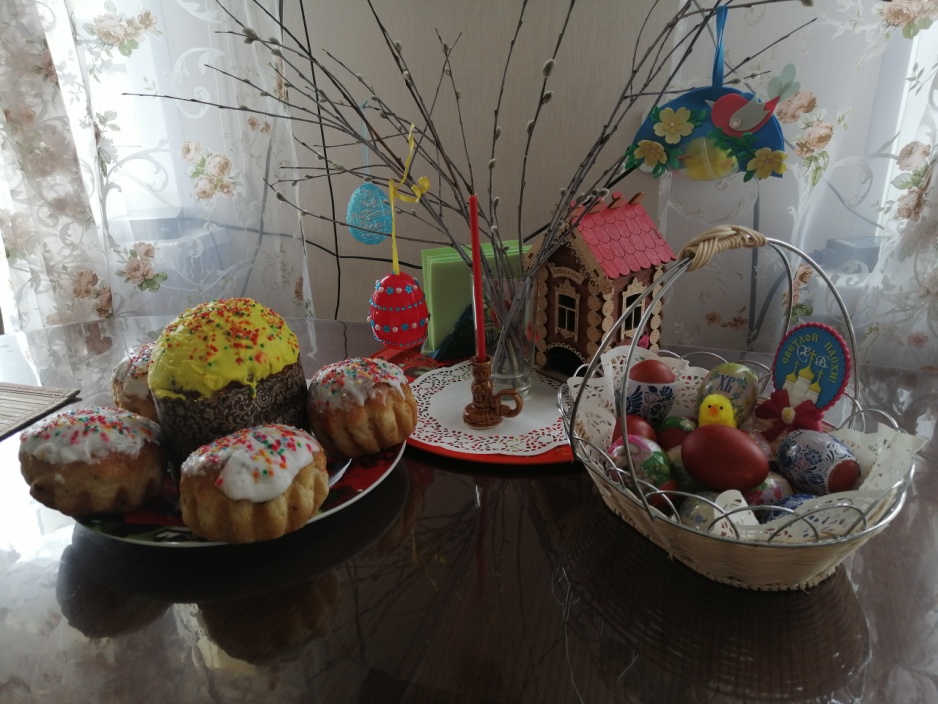 Разговение на Святую Пасху начинают за трапезой в кругу семьи.                                    На стол ставят особые блюда, которые готовят только раз в году: пасхальный кулич, творожную пасху, крашеные яйца. Множество и традиционных лакомств русской кухни. Окрашенное в красный цвет луковой шелухой яйцо раньше называли крашенка, расписное — писанка,                           а деревянные пасхальные яйца — яйчата. Яйцо красного цвета знаменует для людей возрождение кровью Христовой. Яйца, пасхальные куличи и другие лакомства, приготовленные с любовью,  радовали своих домочадцев в Великий праздник! В выставке приняли участие семьи обучающихся с 1 по 11 класс. Всем огромное спасибо! Здоровья, любви и благополучия!Все участники выставки получат сертификаты.                                                                          Учитель технологии Наталия Евгеньевна Брезгина